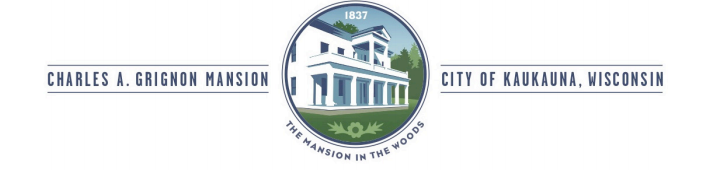 GRIGNON MANSION BOARD MEETING MINUTESMonday, March 25, 2019 The meeting was called to order by Bruce Werschem at 5:01pm at the Hydro View Meeting Room at the Kaukauna Municipal Services Building.Roll Call (Mader)Present: John Brogan, Bruce Werschem, Diana Driessen, Pennie Thiele, Al Borchardt, and Haley MaderAbsent: Paul Ploetz, Bob Jackel, and Shellee Ziegler Others in Attendance: Patty DeGoey and Allyson WatsonWelcome Others in Attendance Review/Approval of Prior Minutes – A motion was made by Diana Driessen to approve the prior meeting minutes and was seconded by Pennie Thiele.Election of Officers – A motion was made by Diana Driessen to close the officer nominations, seconded by Pennie ThieleBoard President - John Brogan was nominatedVice President - Bruce Werschem was nominatedSecretary - Haley Mader was nominated A motion to approve the nominations was made by Diana Driessen, seconded by Pennie ThieleReport from City (Watson/Jakel)Cellar Entrance – Allyson Watson consulted with City’s Public Works Department about the reinstallation of the light cellar entrance and a collapsible handrail at the Mansion. Ultimately, the final decision is at the discretion of the Friends of the Mansion. Report from Friends (DeGoey)Friends Finance Report – The February treasurer’s report was distributed by Patty DeGoey. As of February 28th, the ending balance was $93,537.67Upcoming EventsFur Trade Encampment – April 13th and 14th Heritage Hill 100th Anniversary of Women’s Right to Vote Event – August 10th Report from the ChairReview letter to Community Foundation regarding process progress update on summer kitchen The letter was reviewed and discussed by the board A motion was made by John Brogan to send the letter to the Community Foundation, seconded by Pennie ThieleReview letter to Community Foundation requesting consideration of three-year funding to enhance operations at Grignon Mansion in line with long range master planThe letter was reviewed and discussed by the board A motion was made by Pennie Thiele to request additional funds to support the long-range operational funds of the Mansion, seconded by Diana Driessen Other Business – no other business to report Next Board Meeting – Monday, April 22nd at 5:00pm in the Hydro View Meeting Room at the Kaukauna Municipal Services Building.Adjournment – A motion to adjourn was made by Diana Driessen at 6:15pm, seconded by Pennie Thiele.Haley Mader, Secretary 